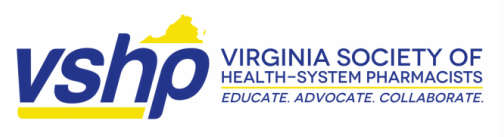 2021 Spring Seminar-Virtual Pearls Proposal FormSubmission for April 16-17, 2021Call for Pharmacy Practice PearlsWe are looking for real-life experience related to practical ideas, concepts, lessons learned, innovative practices, and implementation strategies based on knowledge and experience, as opposed to a literature review. Pearl presentations are limited to 10 minutes each. All experiences are welcome!Please submit the following information to contact@vshp.org by Friday, February 26:Presentation title Brief description of the presentationPresenter name, title/role, and organization (must be a VSHP member)Please mention “Pearl” in the subject line of the emailThe 2021 Spring Seminar Hot Topics list is located below. The VSHP Education Committee will consider all topics for presentation, with additional consideration for all presentations related to subjects on the Hot Topics list.VSHP Hot Topics for Spring 2021____ Here is my Pearl submission for April 16-17, 2021 Spring Seminar_______I prefer Friday pearl session (4:15p-5:15p)_______I prefer Saturday pearl session (8:00a-9:00p)_______ Either session is fine with meProfessional InformationName: Degrees/Credentials: Employer: City/State: Email Address: Phone Number: Presentation InformationProposal Title: General Topic Category: Specific Topic (using five words or less): Brief Description of Proposal:Experience/Qualifications that make you qualified to present on this topic: Wellness and ResiliencyAdvocacyEndocrinologyInnovative Practice ModelsCOVID-19Medication SafetyInformaticsMental Health/AddictionNew Drug reviewOncologyAntimicrobial StewardshipPearlsBoard of Pharmacy/LawPediatricsLeadershipPharmacoeconomicsPain managementSpecialty PharmacyAnticoagulationTechnician topicsDiversionTeleworkCBDUSP 795/797/800Collaborative practiceVaccines